2023 United Kingdom HolidaysUnited Kingdom 2023 CalendarUnited Kingdom 2023 CalendarUnited Kingdom 2023 CalendarUnited Kingdom 2023 CalendarUnited Kingdom 2023 CalendarUnited Kingdom 2023 CalendarUnited Kingdom 2023 CalendarUnited Kingdom 2023 CalendarUnited Kingdom 2023 CalendarUnited Kingdom 2023 CalendarUnited Kingdom 2023 CalendarUnited Kingdom 2023 CalendarUnited Kingdom 2023 CalendarUnited Kingdom 2023 CalendarUnited Kingdom 2023 CalendarUnited Kingdom 2023 CalendarUnited Kingdom 2023 CalendarUnited Kingdom 2023 CalendarUnited Kingdom 2023 CalendarUnited Kingdom 2023 CalendarUnited Kingdom 2023 CalendarUnited Kingdom 2023 CalendarUnited Kingdom 2023 CalendarJanuaryJanuaryJanuaryJanuaryJanuaryJanuaryJanuaryFebruaryFebruaryFebruaryFebruaryFebruaryFebruaryFebruaryMarchMarchMarchMarchMarchMarchMarchMoTuWeThFrSaSuMoTuWeThFrSaSuMoTuWeThFrSaSu112345123452345678678910111267891011129101112131415131415161718191314151617181916171819202122202122232425262021222324252623242526272829272827282930313031AprilAprilAprilAprilAprilAprilAprilMayMayMayMayMayMayMayJuneJuneJuneJuneJuneJuneJuneMoTuWeThFrSaSuMoTuWeThFrSaSuMoTuWeThFrSaSu12123456712343456789891011121314567891011101112131415161516171819202112131415161718171819202122232223242526272819202122232425242526272829302930312627282930JulyJulyJulyJulyJulyJulyJulyAugustAugustAugustAugustAugustAugustAugustSeptemberSeptemberSeptemberSeptemberSeptemberSeptemberSeptemberMoTuWeThFrSaSuMoTuWeThFrSaSuMoTuWeThFrSaSu1212345612334567897891011121345678910101112131415161415161718192011121314151617171819202122232122232425262718192021222324242526272829302829303125262728293031OctoberOctoberOctoberOctoberOctoberOctoberOctoberNovemberNovemberNovemberNovemberNovemberNovemberNovemberDecemberDecemberDecemberDecemberDecemberDecemberDecemberMoTuWeThFrSaSuMoTuWeThFrSaSuMoTuWeThFrSaSu1123451232345678678910111245678910910111213141513141516171819111213141516171617181920212220212223242526181920212223242324252627282927282930252627282930313031Jan 1	New Year’s DayJan 2	New Year’s Day (substitute day)Mar 19	Mother’s DayApr 7	Good Friday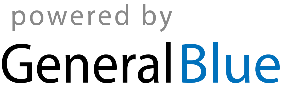 Apr 9	Easter SundayApr 10	Easter MondayMay 1	Early May bank holidayMay 8	King Charles III’s CoronationMay 29	Spring bank holidayJun 18	Father’s DayDec 25	Christmas DayDec 26	Boxing Day